CūkausītisPurvainās pļavās aug savāda puķe: uz resna  kāta plaukst zieds ar vienu ................................................................ Tās vidū ir dzeltena  .............................................. Laukos to sauc par ..................., bet pilsētās audzina podos un sauc par ..................... Pastāstīšu pasaku, ko par šo puķi dzirdēju no sava vectēva.  	 Dzīvoja reiz puisītis Jānis. Viņš bija ......................................, kā visi bērni, ko silda gan saules, gan mātes maigums. Pēkšņi ļauna slimība   māmiņu ..................................................... Tēvs pārveda mājā pamāti - dusmīgu sievu, no kuras zaļajām acīm Jānītim bija bailes.  Pamāte ............................ Jānīti, vienmēr bija dusmīga. Viņa līdzi pārveda lielu cūku baru - .............................................................. Tās  Jānītim bija jāgana no agra rīta līdz vēlam vakaram, no zaļa pavasara līdz kailam rudenim. Ganību malā bija dziļa ....................................., kur karstās dienās cūkas gāja ................................. Bet otrpus bedres sākās kartupeļu lauks. Viena no cūkām  kā zagle  gāja pāri .....................................  uz kartupeļiem. Jānītim bija līdz ceļiem jābrien netīrajos ........................., lai dzītu to atpakaļ. Vakaros viņš pārnāca mājās ................................... Pamāte nedeva pat siltu ūdeni, lai nomazgātu rokas un kājas.    	Agrāk Jānītim bija daudz draugu. Tagad citi bērni atstūma netīro cūkganu. No tālienes viņš noskatījās  spēlēs un klusu svilpoja:   “.....................................................................”   	Kādā dienā viņš neievēroja, ka cūka ar sivēniem pārbrida pāri bedrei un rakājās pa ...................................... Pamātes bērni to ieraudzīja. Viņi aizskrēja un paziņoja mātei. Tā nāca ar garu ............................... Jānītis  gribēja aizdzīt cūkas, bet viņam .................................  Zēns visā augumā nokrita dubļos. Jānītis bija pavisam netīrs, tikai viena auss bija balta. Arī vienai no cūkām auss bija palikusi balta.	 “.............................! Cūkausis! Re, kur Cūkausis! “ bērni kliedza.  	 Šī ........................ Jānītim ...................... vēl stingrāk nekā melnie dubļi. Neviens viņu citādi  nesauca Pat tēvs  tagad paraustīja viņu aiz auss un nosmējās:  “Ak tu Cūkausīti!”  	 Vasarā uznāca ............................. karstums. Mušas un dunduri mocīja cūku baru. Tās  gribēja tikt meža ezerā, kura vietā tagad bija purvs. Tā vidū bija melns ..................................  	  Drīz purvs  izžuva. Tikai akacis kā melna acs spītīgi ............................, vai nevar pievilināt kādu vēsuma meklētāju. Kāds sivēns no pamātes cūku bara  metās akacī izpeldēties. Sivēns sāka .................. Jānītis skrēja uz māju saukt ļaudis palīgā. Pamāte ....................................................... un rāva uz purvu un  kliedza:   “Tūlīt tu pats izvilksi sivēnu ārā!” 	  Nelaimīgais puisītis metās akacī, kura virspusē  bija redzama tikai balta cūkas auss. Viņš satvēra to rociņā, bet arī pats nogrima . Virs ūdens palika tikai cūkas auss un Jānīša ................................   	“Tur tu arī paliksi, Cūkausi! “ nočukstēja pamāte. 
	Otrā dienā bija izžuvis arī akacis, bet tā vietā auga puķe, kas izskatījās .........................................................................................   	“Cūkausītis, re, kur Cūkausītis! “ garām iedama, iesaucās kāda meitene. Tā šo puķi sauc vēl šodien.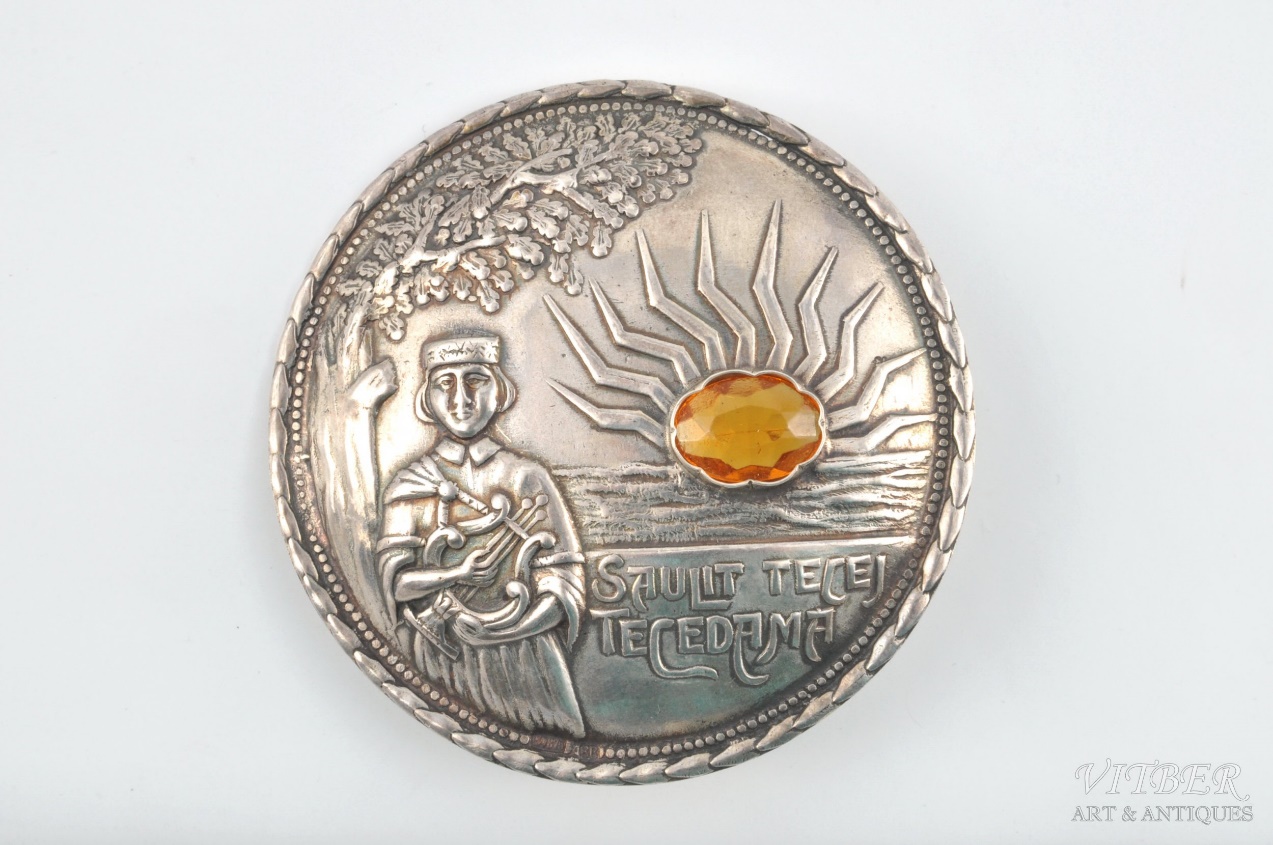 Noskaidro vārdu un vārdu savienojumu nozīmi!Ievieto teikumos piemērotus trūkstošos vārdus!lamāja						pašu baltu ziedlapužagaru						sagrāba Jānīti aiz aussputekšņu vālīte					cūkausipalama						kalludūrīte						baltas un melnas, un raibasapaļš un priecīgs				svelmainsdūņu bedre					akaciscūkausis						grimtkā cūkas auss un bērna dūrīte		aizveda smilšu kalniņāglūnēja						aizķērās kājamelns kā sušķis					pielipavārtīties						saulīt tecēj tecēdamakartupeļu lauks					dubļospurvaina vieta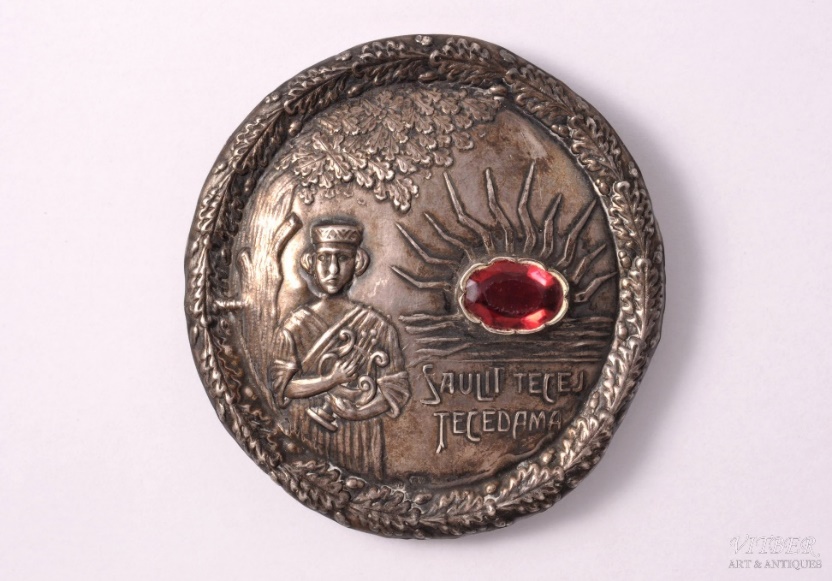 Latviešu tautasdziesma“Saulīt’ tecēj’ tecēdama”Saulīt’ tecēj’ tecēdama,Es paliku pavēnī.Nav(a) savas māmuliņas,Kas iecēla saulītē.Tec saulīte, pagaid’ mani,Ko es tev(im) pasacīš’:Aiznes manai māmuliņaiSimtu labu vakariņ’.Jau saulīte zemu zemu,Māmuliņa tālu tāl’.Teku teku nepanāku,Saucu saucu nesasauc’.Par ko stāsta šī latviešu tautasdziesma?Kāpēc Jānītis dziedāja šo dziesmiņu?Jautājumi.Kāda izskatās puķe cūkausītis?Kā izmainījās Jānīša dzīve, kad māmiņa nomira?Kāpēc Jānītis mājās no ganībām pārnāca melns kā sušķis (netīrs)?Kādu dziesmiņu dziedāja Jānītis?Kāpēc bērni Jānīti nosauca par Cūkausīti?Kas notika karstajā vasarā purvā?Ko pamāte kliedza Jānītim?Kāpēc Jānītis nogrima akacī?Kas notika otrajā dienā akača vietā?Pabeidz teikumus!Purvainās vietās aug savāda puķe, kuru sauc ..................................................................................................Jānītis līdz ceļiem brida netīrajos dubļos, vakaros .............................................................................................Pamāte nedeva pat siltu ūdeni, lai .................................Cūka ar sivēniem rakājās pa kartupeļu lauku, pamāte nāca .........................................................................Jānītis visā augumā nokrita dubļos, puisītis bija ..............................................................................................Jānītim pielipa palama Cūkausītis, tāpēc ka ....................................................................................................Karstā vasarā purva vietā palika tikai akacis, kur kāds neprātīgs ..................................................................Jānītis gribēja glābt sivēnu, bet ....................................Savieno teikumu daļas!1.Jānītis auga priecīgs un laimīgs,Jānītis brida netīrajos dubļos, lai dzītu tās atpakaļ.2.Pamāte līdzi atveda lielu cūku baru,viņš bija pavisam netīrs, tikai viena auss palika balta.3.Cūkas karstās dienās vārtījās dūņu bedrē,kāds sivēns metās akacī izpeldēties.4.Agrāk Jānītim bija daudz draugu,kamēr dzīva bija puisēna māmiņa.5.Kāda cūka rakājās kartupeļu laukā,bet abi nogrima purvā, virs ūdens palika tikai dūrīte.6.Jānītis nokrita dubļos visā augumā,pamātes bērni to paziņoja mātei, kura nāca ar garu žagaru.7.Bērni Jānīti nosauca par  Cūkausīti,bet tā vietā auga puķe, kas izskatījās kā cūkas auss un bērna dūrīte.8.Vasarā uznāca liels karstums, bet tagad visi atstūma netīro cūkganu.9.Nelaimīgais puisītis satvēra sivēna ausi rociņā,šī palama zēnam pielipa, pat tēvs viņu tā sauca.10.Otrā diena izžuva arī akacis, tās Jānītim bija jāgana katru dienu.